NATIONAL INSTITUTE OF TECHNOLOGY SILCHAR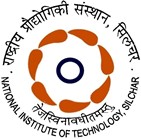 FORM IXLIST OF EXAMINERS FOR THESIS EVALUATIONName of the Scholar:	Registration No:Title of the Thesis:Signature of the members of Doctoral Committee(Name)                            (Name)                              (Name)                               (Name)                               (Name)Supervisor                  Cosupervisor		      Member                             Member		Chairman		    /Jt. Supervisor***All the examiners should preferably be at the level of Professor or equivalent.**Joint Supervisor may not attend the seminar, however, his/her written comment should be enclosed.Sl No.Name of the Examiners with designation*Broad Area of SpecializationE-mail id and Phone numberComplete postal address with PIN